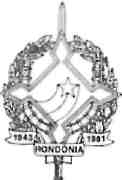 GOVERNO DO ESTADO DE RONDÔNIAGOVERNADORIADECRETO   N°   2.012DEDE 30 MARÇO  DE  1984O GOVERNADOR DO ESTADO DE RONDÔNIA, no uso de suas atribuições legais, e tendo em vista o que consta do processo n° 1001/000169/84,RESOLVEFazer cessar, a partir de 19 de fevereiro de 1984, os efeitos do Decreto n° 999, de 29 de março de 1983, que concedeu bolsa de estudo à servidora AUDINEIDE MARCELINO DA SILVA, para frequenta o curso de Educação Física da Universidade de Brasília-DF, até março de 1985.Porto, Velho,30 de março de 1984J0RGE TEIXEIRA DE OLIVEIRA GovernadorALVARO LUSTOSA PIRESSecretário de Estado da Educação